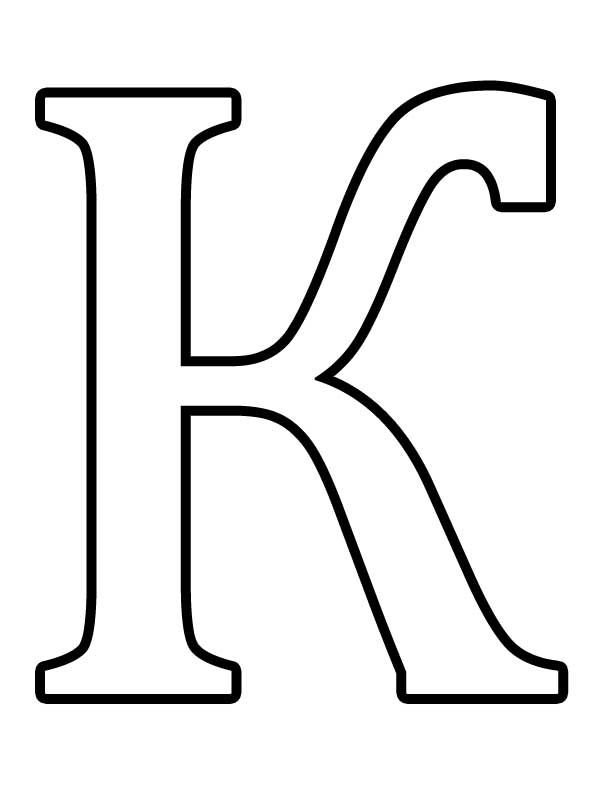 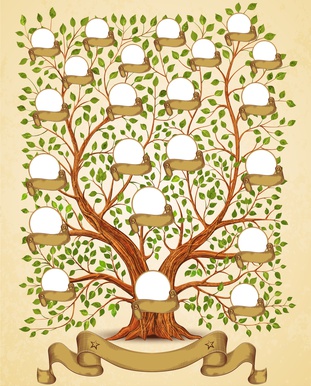 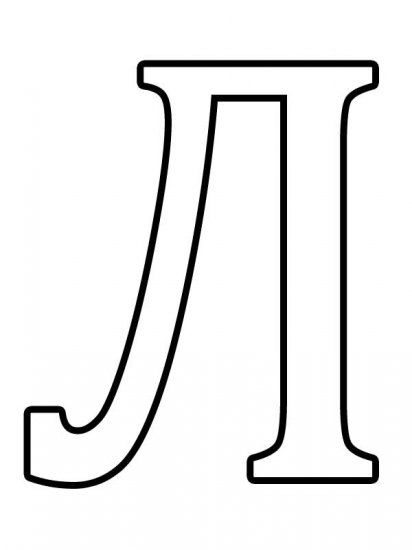 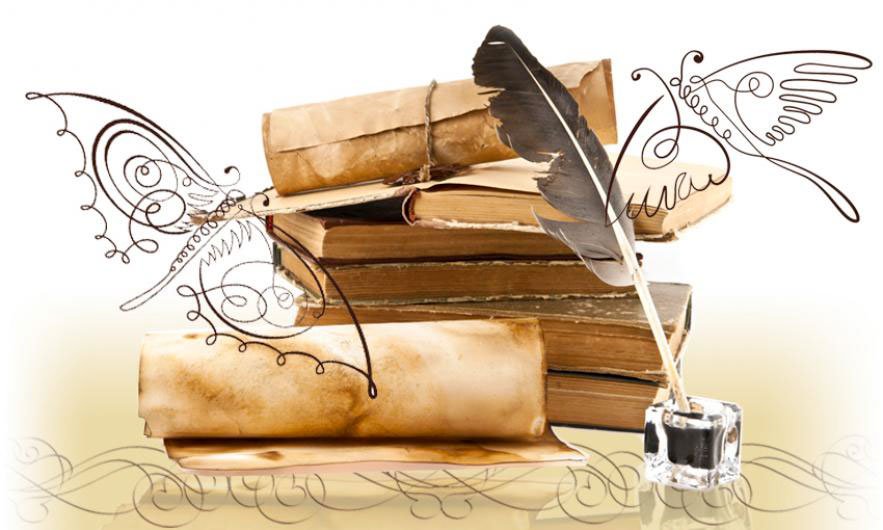 КАВАЛЕНКА, КАВАЛЕЎ – адным словам, самае шырокае па Беларусі прозвішча, утворанае ад мянушкі па занятку. У кожнай вялікай вёсцы, у якой было больш за паўсотні двароў, быў свой каваль, адсюль і ўтварылася прозвішча з гэтай асновай.	КАЖАМЯКА –прозвішча ўтворана ад рускага слова“кожа”, па беларуску – скура. Людзям звязаным з вырабам скур, давалі такую мянушку.	КАЗАКЕВІЧ –  сын або іншы нашчадак Казака. Казаком  мог  называцца той,  хто знаходзіўся ў радах казацтва.  У ХV-ХVІІ ст.ст. казакі – гэта  пераважна прыгонныя  сяляне і гарадская  бедната, якія  ўцяклі ад феадальнай залежнасці на ўскраіны дзяржавы, на Дон, ў Запарожжа, удзельнічалі ў  вызваленчых войнах, у  прыватнасці ў  вызваленчай вайне украінскага народа (1648-1654гг.)  У ХVІІІ ст. казакі – гэта служывыя людзі, якія неслі службу за  ўзнагароду, за зямлю.  Але  прыналежнасць к казацтву трэба даказваць дакументальна, таму што далёка не ўсе казакі з’яўляюцца  нашчадкамі сапраўдных  казакаў. Казакам   таксама называюць  жвавага, удалога чалавека, а  раней і батрака, які нанімаўся на год.  Як казаў беларускі пісьменнік  Я.Брыль: “Па – нашаму было гэтак: хто хлопец хлесткі і смелы, той і казак”.	КАЗЛОЎ – у аснове прозвішча Казлоў ляжыць мянушка Казел. Да ўвядзення на Русі хрысціянства наракаць дзіця імем, прадстаўляючым сабой назву жывёлы або расліны, было вельмі распаўсюджанай традыцыяй. Са старажытнасці казел у славян увасабляў мужнасць, багацце жыццёвай сілы, стваральнай (созідательной) энергіі. А так як гэта жывёла жыве на высотах, то казел таксама ўвасабляе сабой перавагу. Таму, давая немаўляці такое імя, як Казел, бацькі хацелі, каб прырода ўспрымала дзіця як сваё, каб да яго перайшлі тыя карысныя якасці, якімі надзелен гэты прадстаўнік жывёльнага свету. Казел з часам атрымаў прозвішча Казлоў.  	КАЛЕСНІКАЎ – мянушка ад слова калесы – павозка з чатырох колаў. Яе давалі па занятку – таму, хто рабіў колы, калесы.	КАНАПЛЁЎ - мянушка Канапля вядзе свой пачатак ад назвы расліны канаплі. Звычайна гэтай травой сяляне засейваліся агарод або поле, паколькі канопля лічылася адным з лепшых угнаенняў. Мянушка, хутчэй за ўсё, адносіцца да так званых  "прафесійных" найменняў, якія змяшчаюць указанне на род дзейнасці чалавека. Канапля, з часам атрымаў прозвішча Канаплёў.	КАРДАШ – змяшчае ў сваёй аснове слова “кадр” – “шабля, шашка, шпага”. Заключны элемент  паказвае на тое, што першы ўладальнік гэтага прозвішча меў нейкія  адносіны да халоднай зброі.КАРНЕЕНКА – асновай для прозвішча паслужыла асабістае імя Карней – скарочаны размаўляльны варыянт царкоўнага імя Карнілій (ад лат. Карнэліус ад “карну” – “рог”). Карнеенка – нашчадак Карнея.	КАРТАВЫ – характарызуе паводзіны чалавека, яго звычкі, фізічныя недахопы, дэфекты  мовы.	КАРЭДЗІН – “Карэда”– тоўстае, прочнае дрэва, з якога нашы продкі выдзеўбывалі вуллі – ляжакі.  Адсюль і “карэднік” – назва такога вулля. Па  асацыяцыіз дрэвам, карэдай  называлі чалавека  каранастага, крэпкага, жылістага. Прозвішча Карэдзін утворана ад размаўляльна-бытавоймянушкі Карэда с дабаўленнем працяжнага суфікса – ін, што значыць сын, нашчадак Карэды.	КАСЦЮКЕВІЧ –  у аснове гэтага прозвішча ляжыць слова костка, косць, якімі падкрэсліваецца адметнасць характару іх носьбітаў – цверды, упарты, стойкі.	КЛАЧКОЎ – у аснове прозвішча слова “клачок” (вытворанае ад слова “клок”). Клок – прыстасаванне, пры дапамозе каторага ловяць самоў на прынаду. Прымяняць такі спосаб на прынаду лоўлі –значыць  клочыць. Мянушку Клок, Клачок мог атрымаць і  той, хто лавіў самоў  на прынаду  з гукавым суправаджэннем  клок- клок. Клачкоў – нашчадак  Клачка. Магчыма і іншая  версія  паходжанне прозвішча.  На Магілеўшчыне зафіксавана мянушка Клачок, носьбітам якога  яўляўся чалавек худы, прыземны.	КЛІМЯНКОЎ – у аснове прозвішча асабістае імя Клім у спалучэнні з фарматамі-енак і -оў. Клім – скарочаны размаўляльны  варыянт царкоўнага імя Кліменцій (у перакладзе з грэч. – “міласцівы, спагадлівы”). Фарманты  абазначаюць  блізкія сувязі: Клімянок – надшчадак Кліма, Клімянкоў –нашчадак Клімянка.	КРАЎЧАНКА, КРАЎЦОЎ – у аснове прафесійны занятак яго носьбіта. Кравец –майстар, які  шые  адзенне, знычыць, і кроіць яго. Ад гэтага слова і паходзіць прозвішча Кравец. Сына Краўца ў адрозненне ад бацькі называлі Краўчанка, Краўцоў.	КРАСОЎСКІ – прозвішча ўтворана ад назвы аднаго з паселішчаў з асновай Крас-: Красава, Красоўка,  Красоўшчына.  Першы носьбіт гэтага прозвішча быў  заснавальнікам, ураджэнцам гэтага паселішча.  Асновай паслужыла дахрысціянскае імя Крас, што  значыць “прыгожы”. Давая такое  імя,  бацькі жадалі бачыць сваё дзіця прыгожым.	КАЦАПАЎ – кацапамі на ўсходзе Беларусі называюць былых старавераў, якія перасяліліся з цэнтральных абласцей Расіі.	КУЗНЯЦОЎ – асновай для прозвішча  паслужыла назва чалавека па роду яго заняткаў: кузнец – “майстар кузнечных спраў”. Кузняцоў – нашчадак кузняца.	КУЛЕШ, КУЛЯШОЎ – у аснове прозвішча Куляшоўляжыць мянушка Кулеш, якаязвязаназ назвайстравы – «кулеш», якую вельмі любіў першыяго носьбіт. Кулеш – аматар куляша. Куляшом таксамаабзывалі чалавека вялага, хілага. 	Але магчым і другі варыянт прозвішча, які здаецца найбольш верагодным. Кулеш – царкоўнае імя Акул ці Акула,Акіла (у перакладзе з лацінскага – «арол»). Ад гэтага імя ўтвораны цэлы рад прозвішч: Кулеш, Кулешын, Куляшоў, Куляшэвіч. 	КУЛІНІЧ –ёсць жаночае імя Акуліна, якое ўтварылася ад лацінскага аквіліна, што значыць арліная. Ды і мужчынскае хоць рэдка сустракаецца, але існуе імя Акіла – ад лацінскага аквіла (арол).	КУХАРАЎ,  КУХАРЭНКА – прозвішча Кухараў утварылася ад  прызвання па прафесіі кухар – “повар”. Слова “кухар” пакладзена ў аснову цэлага рада прозвішчаў беларусаў: Кухарь, Кухараў, Кухарэнка і інш.	КУШНЯРОЎ – людзей, якія выраблялі шкуры звяроў на футра і шылі з яго вопратку, называлі некалі кушнерамі (тое, што па – руску	ЛАЗАРЭНКА– прозвішча  Лазарэнка паходзіцьад царкоўнагаімя Лазар (у перакладзе з старажытнаяўрэйскага – “бог дапамог”). Адгэтагаімяў беларусаў утвораны цэлы рад прозвішч: Лазарэвіч, Лазарук, Лазарчук.	ЛАТЫШАЎ – прозвішчаўтворана ад этноніма – латыш. Магчыма і ад асабістага імя Латаш,  якое з’яўляецца размаўляльнай формай царкоўнага імя Платон ( у перакладзе з грэч. – “шырокі, шырокаплечы”). Латышаў – нашчадак Латыша або Латаша.	ЛЕМЦЮГОЎ – першыя носьбіты прозвішча Лемцюгоў з’яўляюццаўражэнцамі  в. Беразякі Краснапольскага раёна Магілеўскай вобласці.Адсюль  прозвішча разам з  нашчадкамі  перавандравала ў іншыя мясціны Беларусі і  нават за яе  мяжу. Звесткі пра яго паходжанне ў васточнаславянскіх  пісьменных   крыніцах не  выяўлены. Існуе  толькі вусная  версія. ВёскуБеразякі ў глухім  лясістым месцы  заснавалі два браты,  прыехаўшых з Волгі  і, па чуткам,  прытрымлівалісь традыцыйнага  язычаскага   веравызначэння, не  жадалі прынімаць хрысціянства.Жыхарам   навакольных вёсак яны  прадставіліся як Лемць. Форма Лемцюг была або саманазваннем,  або   празванне  з стараны,  магчыма,  з негатыўным  адценнем. Што такое Лемць?  Гэта слова  выявілася ў мове мардвы,   каторая  ўваходзіць ў  састаў фіна-волжскай групы фіна-угорскай веткі уральскай  моўнай сям’і. У мардвы  афіцыяльныя прозвішчы ў  быту не  прынята скарыстоўваць. Замест іх  выкарыстоўваюць розныя радавыя прозвішчы па іменам і прозвішчам  нашчадкаў. Сямейныя мянушкі завуцца Куда Лем, Юрхта Лем, а найбольш  агульныя з якіх,  абазначаюць  сваяцкую групу, – Кудаюрхтонь Лемць.  Зыходзячы з гэтай версіі:  усе носьбіты прозвішча Лемцюгоў (а) у той або іншай  ступені   сваякі.	ЛУК’ЯНЕНКА – гэта прозвішча патранамічнае, ад імені бацькі роду, якога звалі Лука, Лук’ян, Лукаш і якое прыйшло з лацінскай мовы, дзе ўтварылася ад слова лукс – святло, зіхаценне.	ЛУФЕРАЎ – асабістае імя Луфер. Размаўляльны варыянт царкоўных імён Глікерый (у перакладзе з грэч. – “салодкі”),  Елеўферый (у перакладзе з грэч. “свабодны,   дастойны быць свабодным ”). Луфераў – нашчадак Луфера.